Акция «Скажем наркотикам нет!»01.03.2018 года в Калмыцком  Государственном Университете на базе инженерно-технологического факультета была проведена акция  среди  студентов 2 курса, посвящённая «Международному Дню борьбы с наркобизнесом и наркомафией» сотрудниками БУ РК РЦСВМП №2 «Сулда» и Научной библиотеки КГУ.Студентам была представлена лекция «О профилактики наркомании» врачом  психиатром-наркологом Очировой С.В. Показан фильм «Жестокая правда 2» о страшных последствиях употребления наркотиков. Психологический тренинг «Скажем наркотикам нет!»», проведен  клиническим  психологом  Белеевой А.Э. В процессе тренинга использовалась техника мозгового штурма:  «Причины и следствия употребления наркотиков среди подростков», проведена игра по спорным утверждениям. Тренинг закончился ролевой игрой.  Задача, которой была  наглядно показать и научить способам отказа от употребления наркотиков. Сотрудником  научной библиотеки КГУ  Польшиновой  С.В была проведена викторина на знание   и информированность студентов о  психоактивных веществах и их пагубном воздействии на человека. Проведено анонимное анкетирование студентов по теме: ««Профилактика наркомании». Розданы памятки: «Наркотики – пожизненная ломка». «Не ломай себе жизнь».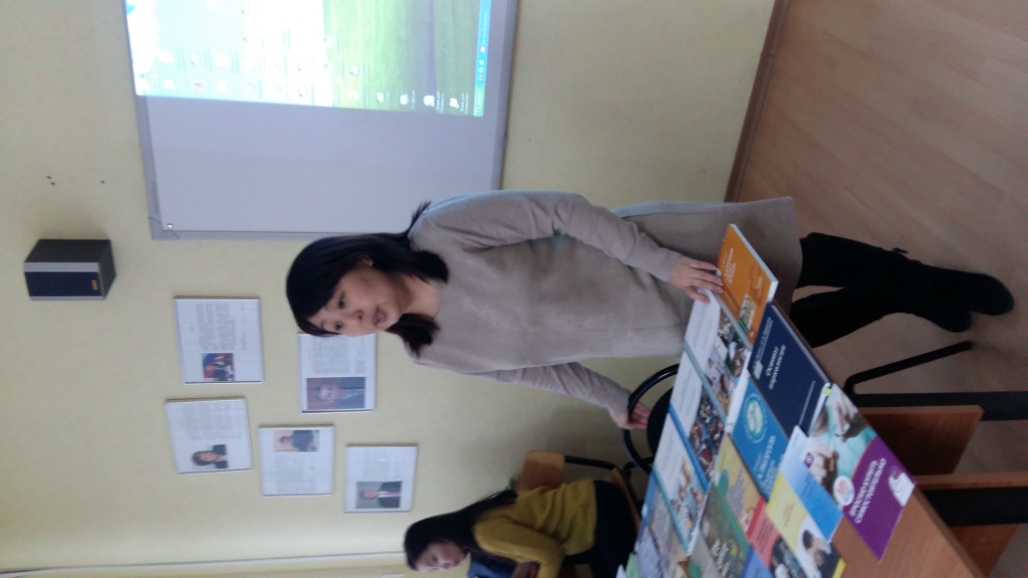 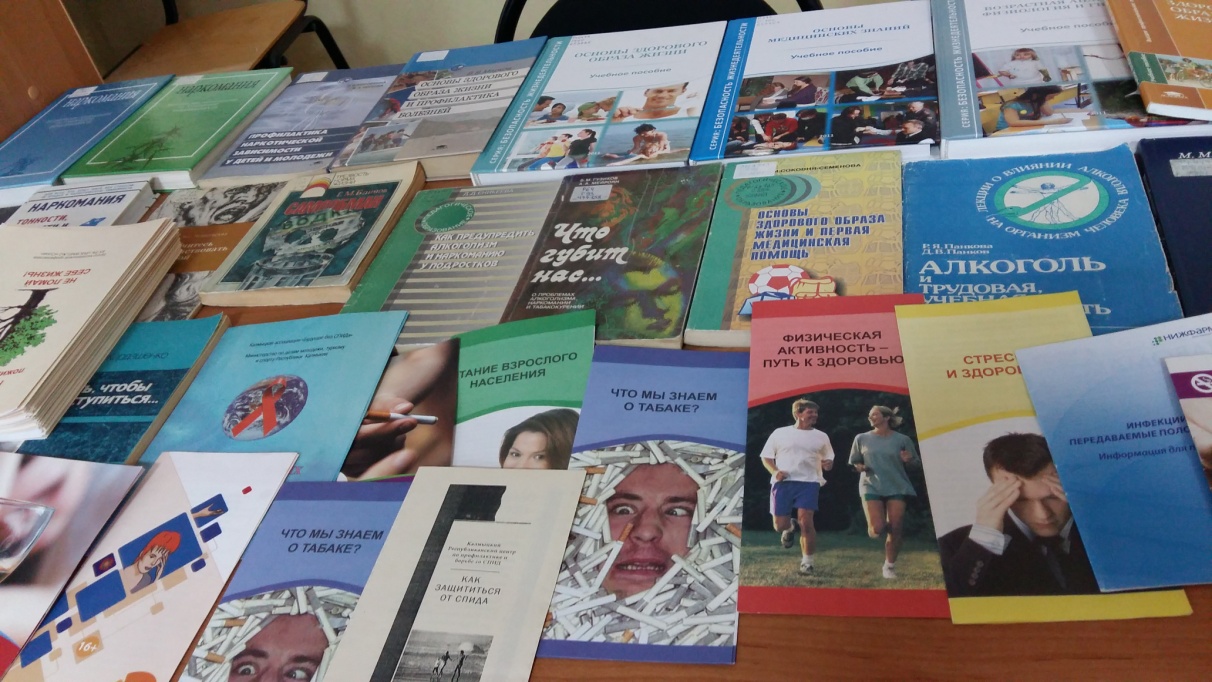 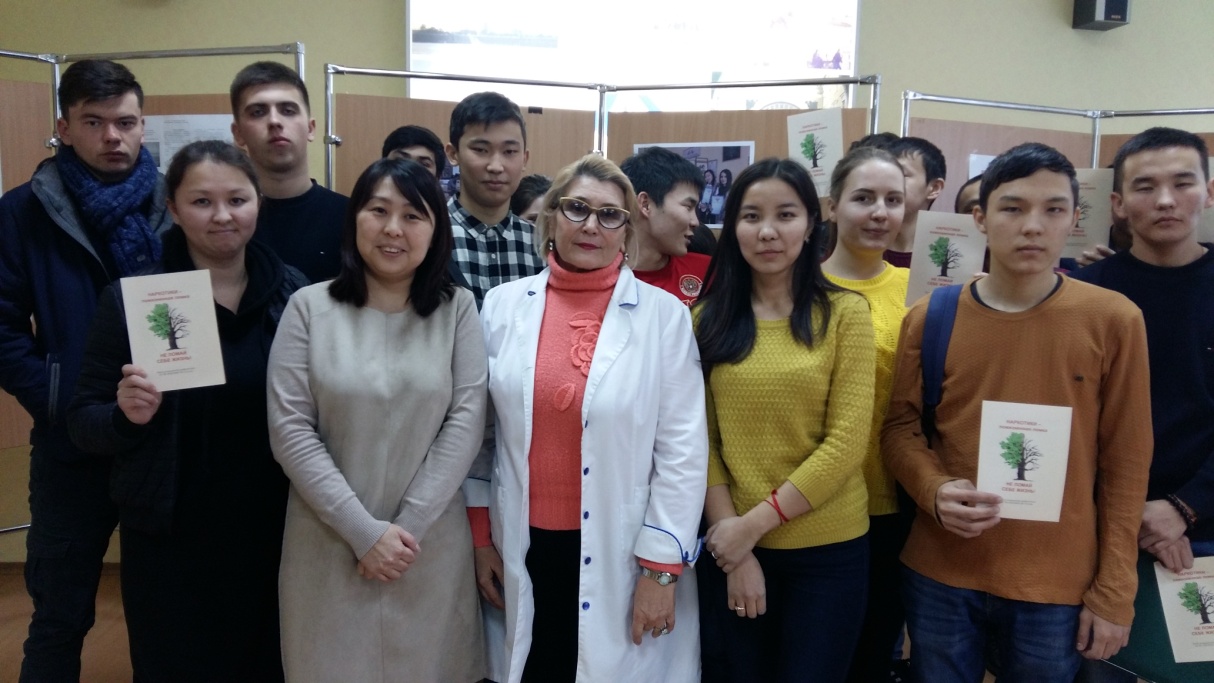 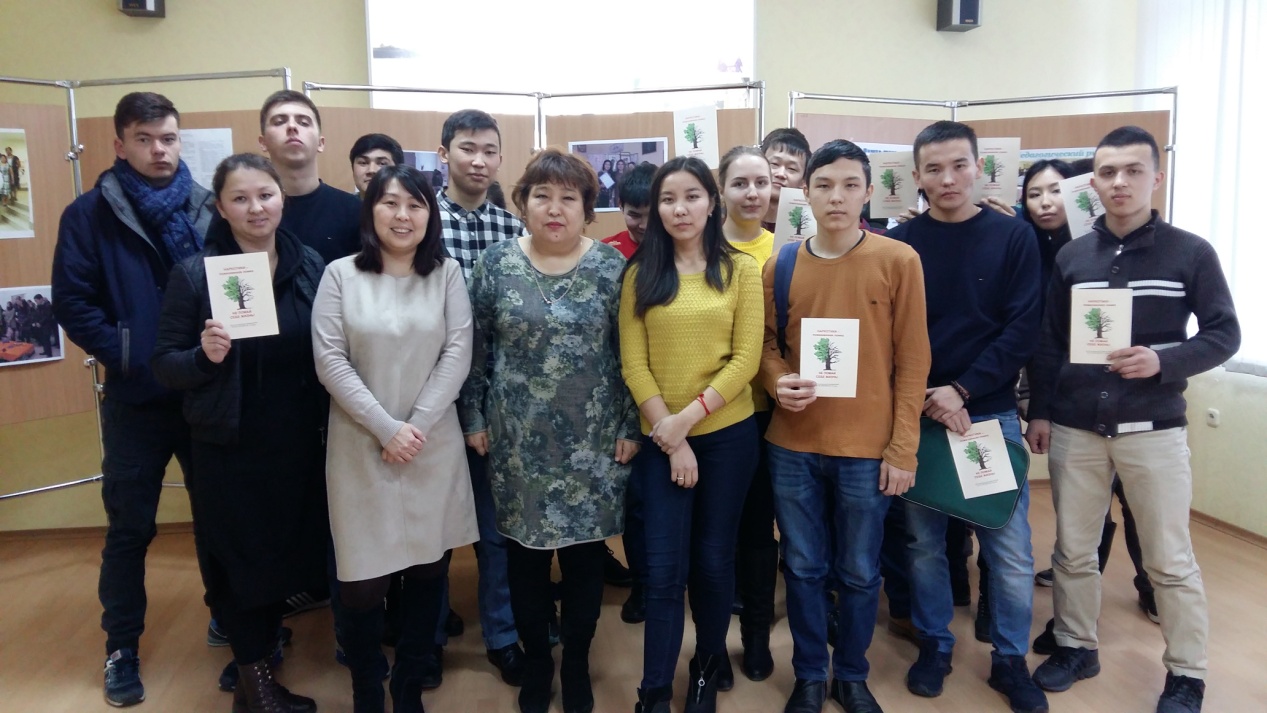 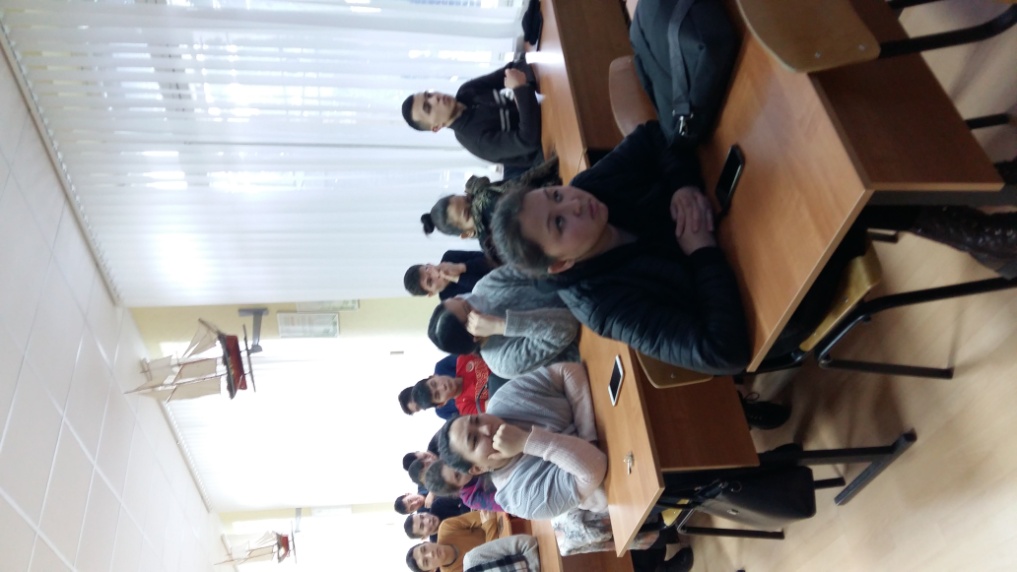 